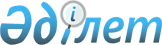 Хромтау аудандық мәслихатының 2021 жылғы 30 желтоқсандағы № 169 "2022-2024 жылдарға арналған Құдықсай ауылдық округінің бюджетін бекіту туралы" шешіміне өзгерістер енгізу туралы
					
			Мерзімі біткен
			
			
		
					Ақтөбе облысы Хромтау аудандық мәслихатының 2022 жылғы 7 сәуірдегі № 208 шешімі. Мерзімі өткендіктен қолданыс тоқтатылды
      ШЕШТІ:
      1. Хромтау аудандық мәслихатының "2022-2024 жылдарға арналған Құдықсай ауылдық округінің бюджетін бекіту туралы" 2021 жылғы 30 желтоқсандағы № 169 шешіміне келесідей өзгерістер енгізілсін:
      1- тармақ жаңа редакцияда жазылсын:
      "1. 2022 – 2024 жылдарға арналған Құдықсай ауылдық округінің бюджеті 1, 2 және 3 қосымшаларға сәйкес, оның ішінде 2022 жылға мынадай көлемде бекітілсін:
      1) кірістер – 41 404 мың теңге, оның ішінде:
      салықтық түсімдер – 780 мың теңге;
      салықтық емес түсімдер – 0 теңге;
      негізгі капиталды сатудан түсетін түсімдер – 0 теңге;
      трансферттер түсімдері – 40 624 мың теңге; 
      2) шығындар – 42 374 мың теңге;
      3) таза бюджеттік кредиттеу – 0 теңге;
      бюджеттік кредиттерді өтеу – 0 теңге; 
      4) қаржы активтерімен жасалатын операциялар бойынша сальдо – 0 теңге, оның ішінде:
      қаржы активтерін сатып алу – 0 теңге;
      мемлекеттің қаржы активтерін сатудан түсетін түсімдер – 0 теңге;
      5) бюджет тапшылығы (профициті) – -970 мың теңге;
      6) бюджет тапшылығын қаржыландыру (профицитін пайдалану) – 970 мың теңге, оның ішінде:
      қарыздар түсімі – 0 теңге;
      қарыздарды өтеу – 0 теңге; 
      бюджет қаражатының пайдаланылатын қалдықтары – 970 мың теңге.". 
      2. Көрсетілген шешімнің 1 қосымшасы осы шешімнің қосымшасына сәйкес жаңа редакцияда жазылсын.
      3. Осы шешім 2022 жылғы 1 қаңтардан бастап қолданысқа енгізіледі. 2022 жылға арналған Құдықсай ауылыдық округінің бюджеті
					© 2012. Қазақстан Республикасы Әділет министрлігінің «Қазақстан Республикасының Заңнама және құқықтық ақпарат институты» ШЖҚ РМК
				
      Хромтау аудандық мәслихаттың хатшысы 

Д. Х. Мулдашев
Хромтау ауданы мәслихаттың 2022 жылғы 7 сәуірдегі № 208 шешіміне қосымшаХромтау аудандық мәслихаттың 2021 жылға 30 желтоқсанындағы № 169 шешіміне 1 қосымша
Санаты
Санаты
Санаты
Санаты
Сомасы (мың теңге)
Сыныбы
Сыныбы
Сыныбы
Сомасы (мың теңге)
Кіші сыныбы
Кіші сыныбы
Сомасы (мың теңге)
Атауы
Сомасы (мың теңге)
1
2
3
4
5
I. Кірістер
41 404
1
Салықтық түсiмдер
780
04
Меншікке салынатын салықтар
780
1
Мүлікке салынатын салықтар
30
3
Жер салығы
50
4
Көлік құралдарына салынатын салық
700
4
Трансферттердің түсімдері
40 624
02
Мемлекеттiк басқарудың жоғары тұрған органдарынан түсетін трансферттер
40 624
3
Аудандық (облыстық маңызы бар қаланың ) бюджетінен трансферттер
40 624
Функционалдық топ
Функционалдық топ
Функционалдық топ
Функционалдық топ
Функционалдық топ
Сомасы (мың теңге)
Кіші функция
Кіші функция
Кіші функция
Кіші функция
Сомасы (мың теңге)
Бюджеттік бағдарламалардың әкімшісі
Бюджеттік бағдарламалардың әкімшісі
Бюджеттік бағдарламалардың әкімшісі
Сомасы (мың теңге)
Бағдарлама
Бағдарлама
Сомасы (мың теңге)
Атауы
Сомасы (мың теңге)
1
2
3
4
5
6
II. Шығындар
42 374
01
Жалпы сипаттағы мемлекеттiк қызметтер
18 326
1
Мемлекеттiк басқарудың жалпы функцияларын орындайтын өкiлдi, атқарушы және басқаоргандар
18 326
124
Аудандықмаңызы бар қала, ауыл, кент, ауылдық округ әкімінің аппараты
18 326
001
Аудандықмаңызы бар қала, ауыл, кент, ауылдық округ әкімінің қызметін қамтамасыз ету жөніндегі қызметтер
18 326
07
Тұрғын-үй коммуналдық шаруашылық
19 548
3
Елді-мекендердіабаттандыру
19 548
124
Аудандықмаңызы бар қала, ауыл, кент, ауылдық округ әкімінің аппараты
19 548
008
Елді мекендердегі көшелерді жарықтандыру
2 148
011
Елдімекендерді абаттандыру мен көгалдандыру
17 400
12
Көлік және коммуникация
4 500
1
Автомобиль көлігі
4 500
124
Аудандықмаңызы бар қала, ауыл, кент, ауылдық округ әкімінің аппараты
4 500
013
Аудандықмаңызы бар қалаларда, ауылдарда, кенттерде, ауылдықокругтерде автомобиль жолдарының жұмыс істеуін қамтамасыз ету
4 500
V.Бюджет тапшылығы (профициті)
-970
VI.Бюджет тапшылығын қаржыландыру (профицитін пайдалану)
970
8
Бюджет қаражатының пайдаланылатын қалдықтары
970
01
Бюджет қаражаты қалдықтары
970
1
Бюджет қаражатының бос қалдықтары
970